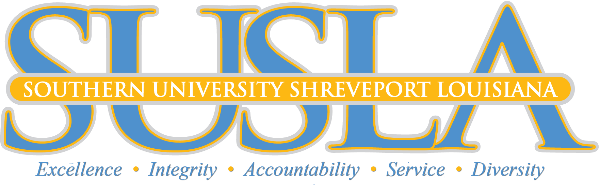 CONTRIBUTION / PLEDGE FORM YES! We would be proud to become a partner in giving to help support access to education through scholarships, provide workforce opportunities and, invest in capacity building at Southern University at Shreveport.   I/we,_____________________________, pledge our/my support as a $ _______________________ partner.                                       (Donor’s Name) 	 	 	 	 	                                 (Partnership Level: Total amount of pledge. Payment options below.) Please use these funds as indicated below: 					□ Unrestricted: Use to fulfill needs accordingly. □ Support Scholarships	□ Program Support 	□ New Endowment*         □ Existing Endowment: _______________________  □ In Memory/Honor of: (Name) _____________________________________________________ Contact: ___________________________   	  Phone:________________________ Email:______________________________*Additional information required.  Please contact SUSLA Advancement Office at (318) 670-9224 or the Chancellor’s office at (318) 670-9312 for details. Total Amount Pledged: $_____________________  	Date: ____________________________ How would you like to fulfill your pledge?  (Choose one)  □ MULTIPLE PAYMENTS OF $________________ until pledge is fulfilled      Please send a contribution reminder:  □ Monthly      □ Semi-Annually     □ Annually     □ Payroll Deduction*	□ MONTHLY ONLINE: 	Make secure payments online at www.susla.edu/page/give-to-susla  □ ONE-TIME PAYMENT: Enclosed is a check in the amount of $__________      			□ SUSLA	□ SUBR Alum	□Employee	□Retiree		□Friend	 * Payroll deduction payment option for SUSLA employees   Acknowledgements: □ Ok to recognize my gift publicly 	 	□ I wish to remain anonymous. Do not publicize gift.           How to contact us: 	Office of the Chancellor:  Phone, (318) 670- 9312Stephanie Rogers, Chief Advancement Officer:  Email, srogers@SUSLA.edu * Phone, (318) 670-9244 Thank you for your support! Please email completed pledge form to SUSLA Advancement Office: srogers@susla.eduor mail to: SUSLA Advancement Office * 3050 MLK Dr., Shreveport, LA 71107.MAKE CHECKS PAYABLE TO: SUS Foundation, Inc. The Southern University at Shreveport Foundation, Inc. is a registered 501 c (3) non-profit corporation.Signed by:  __________________________________(Print) Name:___________________________________ 	                           (Authorized Representative)Address: _________________________________City:__________________   State:____    Zip:______